MODELLO DI PIANO DI ALLENAMENTO ANNUALE		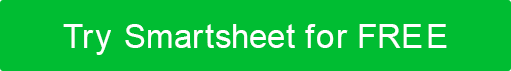 INDICE DEL PIANO DI FORMAZIONE ANNUALEINTRODUZIONEIncludi le dichiarazioni di missione e visione della tua organizzazione e descrivi la tua base di clienti.SFONDODescrivere il tipo o i tipi di valutazione delle esigenze di formazione condotte durante questo ciclo annuale. Ad esempio, è possibile includere un piano di sviluppo individuale, una valutazione delle esigenze organizzative o un sondaggio sulla soddisfazione del cliente.ESIGENZE FORMATIVE CRITICHE E/O IMMEDIATEElenca le esigenze di formazione critiche o immediate che, una volta soddisfatte, avranno il maggiore impatto diretto sulla tua organizzazione.OBIETTIVI, OBIETTIVI, METRICHE DELLE PRESTAZIONI E RISULTATI DELLA FORMAZIONE Descrivi gli obiettivi, gli obiettivi, le metriche delle prestazioni e i risultati della formazione della tua organizzazione. Gli obiettivi possono cambiare di anno in anno, quindi il processo di revisione annuale dovrebbe includere l'opportunità di aggiungere, modificare o eliminare obiettivi precedenti. Tuttavia, al fine di valutare correttamente i tuoi progressi, devi includere metriche chiare con cui misurerai il successo. Inoltre, a seconda dell'organizzazione o dell'intento del piano, potrebbe essere necessario includere i dati in questa sezione.RISORSEElenca le risorse - budget e personale - necessarie per implementare il tuo piano di formazione. Una solida comprensione di come le tue esigenze di formazione si traducono in pianificazione del budget e delle risorse ti consente di prevedere con successo i costi e la durata del progetto e migliorerà anche la pianificazione futura. Dopo aver identificato tutte le esigenze delle risorse, è possibile allocarle a diversi ruoli, reparti o programmi.PROGRAMMI DI FORMAZIONE DI BASE, PROGETTI E ATTIVITÀElencare le attività di formazione di base e i servizi forniti da ciascuna funzione di formazione all'organizzazione. Descrivi ogni attività di formazione in termini di "pilota" (un bisogno che attualmente non viene soddisfatto) e come la formazione avrà un impatto su quell'area di bisogno.FORMAZIONE OBBLIGATORIAElencare eventuali corsi di formazione obbligatori richiesti all'interno dell'organizzazione. (Ad esempio, i corsi di formazione obbligatori potrebbero includere la formazione sulla conformità o la formazione richiesta da statuto, regolamento, direttive DOE e / o obblighi di gestione dei contratti.)FORMAZIONE AGGIUNTIVAElenca i corsi di formazione aggiuntivi e non obbligatori che stai offrendo.PROGRAMMA DI REVISIONERedigere un programma per la revisione periodica e la revisione di tutta la documentazione della formazione (ad esempio, piani di sviluppo individuali, conduzione di valutazioni dei bisogni, ecc.) nonché una valutazione del programma di formazione nel suo complesso.NOTA: revisione del pianoUna volta completato il piano di formazione annuale di base, assicurati che aggiornamenti, revisioni e revisioni periodiche facciano parte del tuo piano strategico generale. Aggiornare continuamente il tuo piano di formazione annuale ti aiuterà a migliorare i processi esistenti, misurare la crescita e identificare competenze e punti deboli. In definitiva, aiuterà anche la tua organizzazione e il tuo personale a crescere. Potrebbe anche essere necessario rivedere il piano durante il suo primo anno per supportare meglio gli obiettivi organizzativi generali e sfruttare le nuove opportunità. AppendiceAllegare liste di controllo per la salute e la sicurezza, diagrammi e altri documenti giustificativi o includere procedure pertinenti.  PREPARATO DATITOLODATTEROAPPROVATO DATITOLODATTEROCRONOLOGIA DELLE VERSIONICRONOLOGIA DELLE VERSIONICRONOLOGIA DELLE VERSIONICRONOLOGIA DELLE VERSIONICRONOLOGIA DELLE VERSIONIVERSIONEAPPROVATO DADATA DI REVISIONEDESCRIZIONE DEL CAMBIAMENTOAUTORENECESSITÀ CRITICA/IMMEDIATAFORMAZIONENOTETRAGUARDOOBIETTIVOMETRICA DELLE PRESTAZIONIRISULTATOBUDGET PER LA FORMAZIONEFORMAZIONE DEL PERSONALEEQUIVALENTI A TEMPO PIENO (ETP)FONDI STIMATI PER I VIAGGI DEL PERSONALE ADDETTO ALLA FORMAZIONEAUTISTAPROGRAMMA DI FORMAZIONE / PROGETTO / ATTIVITÀFORMAZIONE OBBLIGATORIACOMPLETATO DAFORMAZIONEDATA(E) / ORA(E) OFFERTA(E)DELIVERABLEDATA DI REVISIONE / MILESTONENOME DEL DOCUMENTODESCRIZIONEUBICAZIONEDISCONOSCIMENTOTutti gli articoli, i modelli o le informazioni fornite da Smartsheet sul sito Web sono solo di riferimento. Mentre ci sforziamo di mantenere le informazioni aggiornate e corrette, non rilasciamo dichiarazioni o garanzie di alcun tipo, esplicite o implicite, circa la completezza, l'accuratezza, l'affidabilità, l'idoneità o la disponibilità in relazione al sito Web o alle informazioni, agli articoli, ai modelli o alla grafica correlata contenuti nel sito Web. Qualsiasi affidamento che fai su tali informazioni è quindi strettamente a tuo rischio.